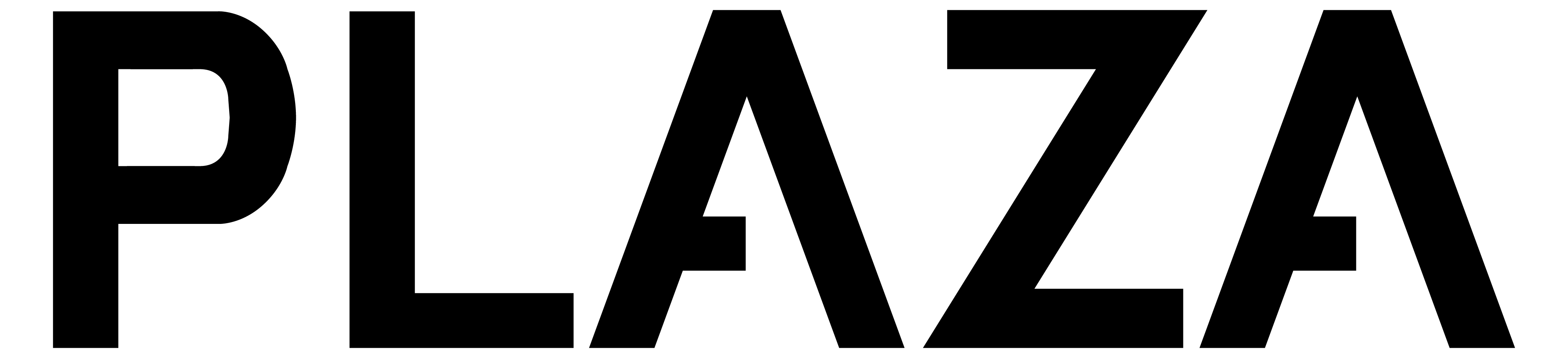                                                                                                                                                             W.PLAZA d.o.o.                                                                                                                                                                                                               Čobanija 19, Sarajevo                                                                                                                                                                                                               Kantonalni sud Sarajevo 1-22706                                                                                                                                                                                                               Id broj:4200250850003                                                                                                                                                                                                               Pdv broj:200250850003                                                                                                                                                                                                               tel/fax: 033/208-808obrazac za povrat proizvodanarudžbakupacpodaci o proizvodimarazlog za povrat proizvoda (označite jedan razlog)uz vraćeni proizvod priložite ispunjen obrazac za povrat proizvoda i kopiju originalnog računa!  proizvode vratite na adresu:  W.Plaza d.o.o.  trg djece sarajeva 1, 71.000 sarajevo  bosna i hercegovina                                                                                                                                                                                                   datum:                                              potpis:broj narudžbe:datum narudžbe:broj fiskalnog računa:ime i prezimeadresatelefone-mailbar codenazivml/gr/nijansacijena1.2.3.povrat proizvodatekući račun za povrat novca (IBAN) .............................................zamjena proizvodanavedite željeni proizvod ( tačan naziv  proizvoda)oštećen proizvodnavedite oštećenje: